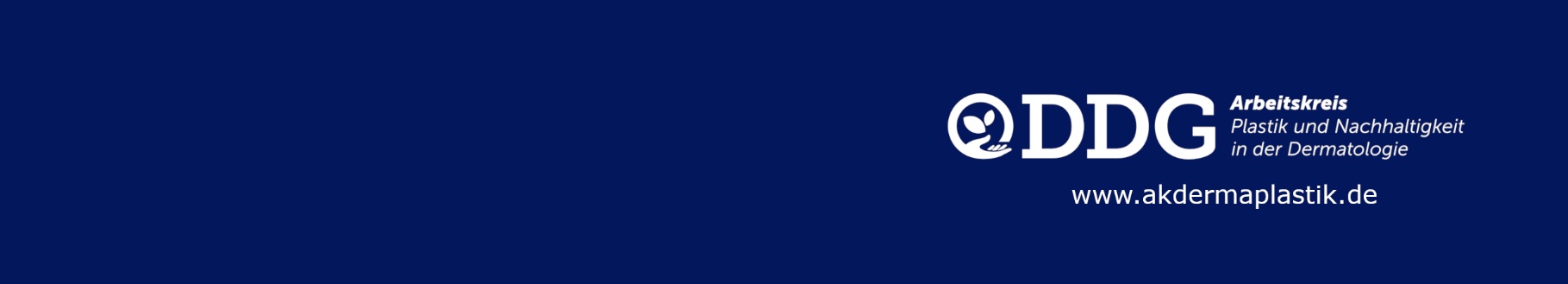 Qualitätshandbuch der Praxis Dr. __________________CL InstrumentenlisteArt. Nr. AesBezeichnungEinstufungAnzahlBC 605Präparierschere großKritisch A1BD 963 RSplitterpinzetteKritisch A2BC 165 RPräparierschere kleinKritisch A7BD 665Chirurg. Pinzette feinKritisch A   7OA 336 RWundhäkchen kleinKritisch A7Wundhäkchen großKritisch A2232 BRingküretteKritisch A6BC 521 RNV 123-130NagelschereKritisch A21BB 73BB 073 RSkalpellgriffeDoppelskalpellgriffKritisch A231BD 537Chirurg. PinzetteKritisch A31BC 141 RSpitze Schere gebogenKritisch A30BD 027 RAnatomische PinzetteKritisch A9BC 140 RSpitze SchereKritisch A6BH 111GefäßklemmchenKritisch B5BM 235Nadelhalter großKritisch B2BM 205 RAESBM236RNadelhalter kleinKritisch B251FK 636FK 637Scharfe Löffel großKritisch A11FK 614 RFK 613 RFK 632FK 6221AESFK637AESFK622AESFK845keine Nr.Scharfe Löffel kleinKritisch A7341121110-0551NagelzangenKritisch B3Erstellt von:Datum:Geprüft von:Datum:Version:CL Instrumentenliste.docxSeiten: 1